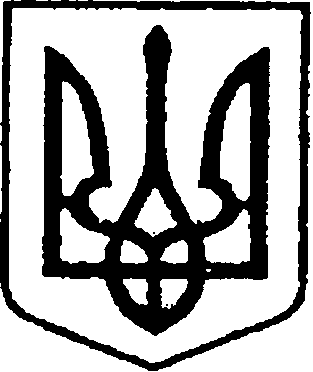 УКРАЇНАЧЕРНІГІВСЬКА ОБЛАСТЬМІСТО НІЖИНМ І С Ь К И Й  Г О Л О В А  Р О З П О Р Я Д Ж Е Н Н Явід 27 вересня  2023 р.	                        м. Ніжин		                                   № 187Про створення робочої групи з аналізуфінансово-господарської діяльності підприємств комунальної власності, фінансової діяльності головнихрозпорядників коштів міського бюджетуВідповідно до статей  42, 59, 73 Закону України «Про місцеве самоврядування в Україні», ст. 114, 115 «Бюджетного кодексу України», регламенту виконавчого комітету Ніжинської міської ради Чернігівської області VІІІ скликання, затвердженого рішенням Ніжинської міської ради Чернігівської області VІІІ скликання від 24.12. 2020 року № 27-4/2020, з метою забезпечення контролю за раціональним використанням бюджетних коштів, ефективною роботою підприємств комунальної власності:1. Створити робочу групу з аналізу    фінансово-господарської діяльності підприємств комунальної власності, фінансової діяльності головних розпорядників коштів міського бюджету, бюджетних установ, закладів (далі – Робоча група) та затвердити її персональний склад (додається). 2. Заслуховування звітів керівників бюджетних установ, закладів і підприємств комунальної власності про результати фінансової діяльності, раціонального використання бюджетних коштів, коштів комунальних підприємств, оптимізації  структури та чисельності працівників, ефективного використання комунального майна проводити за підсумками кварталу. Звіт за IV квартал розглядається разом із звітом за рік.  3. Рішення Робочої групи оформляється протоколом, який підписується головуючим на засіданні та секретарем.	4. За результатами заслуховування міським головою, головою Робочої групи видаються доручення, які є обов’язковими для виконання керівниками бюджетних установ та підприємств комунальної власності.	5. Розпорядження від 02.12.2020 року №305 «Про створення   робочої групи з аналізу фінансово-господарської діяльності підприємств комунальної власності, фінансової діяльності головних розпорядників коштів міського бюджету» вважати таким, що втратило  чинність.	6. Начальнику відділу економіки виконавчого комітету Ніжинської міської ради  Тараненку Г.П.  забезпечити оприлюднення даного розпорядження на сайті міської ради.	7. Контроль за виконанням даного розпорядження покласти на першого заступника міського голови з питань діяльності виконавчих органів ради Вовченка Ф.І.Міський голова                                                                         Олександр КОДОЛА Візують: Начальник відділу економіки виконавчого комітетуНіжинської міської ради					Геннадій ТАРАНЕНКОПерший заступник міського головиз питань діяльності виконавчих органів ради                        Федір ВОВЧЕНКО  Начальник відділу юридично-кадровогозабезпечення апарату виконавчого комітету Ніжинської міської ради                                            В’ячеслав ЛЕГАСКЛАД робочої групи з аналізу фінансово-господарської діяльності   підприємств комунальної власності,  фінансової діяльності головних  розпорядників коштів міського бюджетуЗАТВЕРДЖЕНОрозпорядження міського голови№     від   вересня  2023 р КОДОЛА Олександр  Михайловичміський  голова,   голова робочої групиВОВЧЕНКОФедір  Івановичперший заступник міського голови, заступник голови робочої групиСОЛДАТОВАНаталія Іванівнаголовний спеціаліст сектору економічного аналізу відділу економіки,  секретар робочої групи  (в частині заслуховування звітів керівників підприємств комунальної форми власності)АРТЕМЕНКОАлла Миколаївнаголовний спеціаліст-економіст бюджетного відділу фінансового управління, секретар робочої групи (в частині заслуховування звітів керівників бюджетних установ)Члени Робочої групи:ПИСАРЕНКО Людмила Віталіївнаначальник фінансового управлінняФУРСА  Маргарита Борисівна
заступник  начальника  фінансового управління-начальник  бюджетного  відділуТАРАНЕНКО Геннадій Петровичначальник відділу економікиСТУСЬ                                Лариса Миколаївнаначальник сектору економічного аналізу відділу економікиЛЕГА В’ячеслав Олександрович
начальник відділу юридично-кадрового забезпеченняДЕГТЯРЕНКО В’ячеслав Миколайовичголова постійної комісія  міської ради з             питань житлово-комунального господарства, комунальної власності, транспорту і зв’язку та енергозбереження (за згодою, при відсутності інший член депутатської комісії)САЛОГУБ                   Валерій Володимировичголова постійної комісія міської ради з питань регламенту, законності, охорони прав і         свобод громадян, запобігання корупції, адміністративно-територіального устрою, депутатської діяльності та етики (за згодою, при відсутності інший член депутатської комісії)МАМЕДОВ           Володимир Хейбаровичголова постійної комісії міської ради з        питань соціально-економічного розвитку, підприємництва, інвестиційної діяльності, бюджету та фінансів (за згодою, при відсутності інший член депутатської комісії)
ДОРОХІН  Володимир Гранлісович

голова Громадської ради при виконавчому комітеті Ніжинської міської ради (за згодою, при відсутності інший член ради).